Silvester 2014Starosta obce a obecné zastupiteľstvo Vás srdečne pozýva na privítanie nového roku 2015.Dňa 31.12.2014 od 23.00 hod. pred obecným úradom v Rakovnici.Čaká na Vás premietanie obrázkov o našej obci, varené víno a ohňostroj.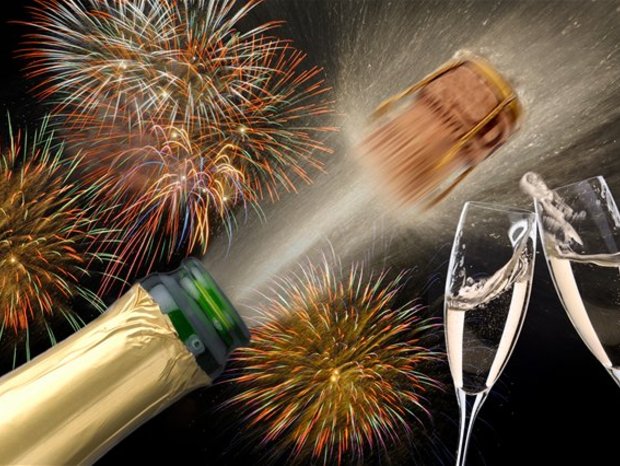 